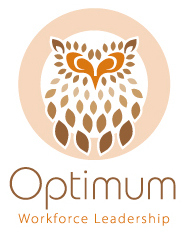 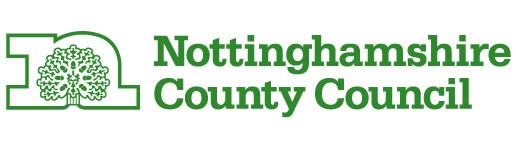 Registered Managers Peer Support Network MeetingNottingham WestHeld on:	25th January 2016Venue:	Beeston LibraryAttendees:Mark Ellerby  (Chair)			Meadow LodgeMargaret Teece 			Meadow LodgeHolly Cooke 				Ashgate Home CareClaire Oliver 				Belvoir Home CareMable Joloza  			BramwellSharon Herron 			Gables Nursing HomeRos Heath 				LandermeadsMichelle Monico 			The Grange Nursing HomeMegan Tranter 			Thistle Hill HallJohn Stronach 			NCCHayley Mills 				Belvoir HomecareClaire Poole				OptimumHalima Wilson			OptimumDot Lees				OptimumWelcome Mark welcomed everybody to the first Registered Managers’ Peer Review Network and explained that being a ‘Chair’ was new to him, but he was very pleased to support these meetings and help establish a successful group in the Nottingham West area.  He explained that the agenda had been put together from items put forward by local managers and all the topics had resources linked to them that were listed on the resource sheet, which would be made available from the Optimum website.Information from Skills for Care and ‘Quality Leadership’ themes from the Social Care Managers’ Handbook Claire explained that the reason for the meeting was to support managers as leaders and this was what the original funding had been for through the National Skills Academy (NSA).  The NSA had now merged, website as well, with Skills for Care and all information relating to the Quality Leadership Framework could be found on their website.  She emphasised the benefits of signing up to the Registered Managers’ Scheme and outlined the benefits of becoming a member, which includes access to resources relating to the Leadership Qualities Framework (LQF) and a copy of the Social Care Managers Handbook which provides information relating to the Key Lines of Enquiry used by CQC for the new style of inspections.Using the LQF booklet Claire encouraged people to work in pairs to consider the use of the 7 dimensions of the Framework.   It was noted that all dimensions could be used to inspire attitudes and behaviour of all levels of worker within the care setting.  Some managers were already using these in supervisions and appraisal to raise awareness of the behaviours expected and how they could improve person-centred care.MCA/DOLs – Key MessagesRos delivered a presentation on the work that she has been doing with Optimum on the best practice MCA project, funded by Skills for Care Workforce Development Innovation Fund. She brought along a mental capacity form which their group had developed on the course and help work through making the decision as to whether someone has capacity or not.  Ros explained how to complete the form.  It was agreed that this would be added to the website as a resource.CQC Inspections and Key Lines of EnquiryThe group was asked if they had had a recent inspection under the new regime.  Margaret Teece said they had experienced one of the new inspections and benefitted from focusing more on people and quality of care, rather than the building.  Her experience was that they were very keen to pick up on risk assessments and care plans so care should be taken to make sure they were up-to-date. She said that the inspectors talked to the clients and staff a little bit more than in the past.Provider Corner on Notts Help Yourself Website – John Stronach NCCJohn introduced the Notts Help Yourself website. There will be a new provider corner on the site which you can sign up to www.nottshelpyourself.org.uk. John explained the benefits of the site for care providers and asked for feedback on the look and the content of the new site. If care providers are interested in learning more, they should visit the site and/or contact John on john.stronach@nottscc.gov.uk.Upcoming eventsLocal authorities – There are no NCC provider forums organised at the present time.  NCC are keen for care providers to watch the newly produced Care Act films and these can be accessed from the Optimum Website and the Notts Help Yourself website.CCGs – There are no CCG meetings taking place in Nottingham West at the present timeOptimum – Events being led by Optimum include:The annual Optimum conference is taking place on the 26th February 2016 at the Notts County Football Ground 9:00am -15:30. Specialist training and CPD for Nurses development projectDysphagia projectPlanning for next meetingThose present confirmed that they would like the meetings to continue and for Optimum to apply for funding on behalf of the group.  Mark agreed to continue as chair for the next meeting and the group further agreed the following:Meetings would be every 3 monthsVenues would researched and anyone with a suitable room should let Optimum know.Agenda items should be emailed to istraining@nottscc.gov.ukOptimum will set up a Registered Managers’ Meeting page on the Optimum website at www.optimumwl.co.uk for all agenda, notes, sharing of learning and resources to be posted.